Мастер- класс для родителей «Играем дома»Цель: -повышение педагогической компетенции родителей (расширение представлений взрослых о формах  занятости ребёнка и родителя в семье);-обучение родителей формам установления дружелюбной атмосферы в семье и активизации межличностных отношений.Материалы и инструменты: крупы (манка, пшенка и горох), поддон, макароны, краски гуашь, кисточки, стаканы-непроливайки, трафарет из картона-барашек, соленое тесто, бумага, карандаши, ручки.Вводное слово:   Время, которое мамы проводят вместе с детьми, часто проходит или в ожидании чего-либо или на кухне. Это может быть в самое разное время и совершенно не подходящее для того чтобы посвятить его полностью занятиям с ребёнком. Что же делать? Я хочу поговорить об играх, которые были бы интересны ребёнку и не требовали бы полного вмешательства со стороны взрослых.  Когда вы идете куда-нибудь, зная, что вам придется стоять в очереди, возьмите с собой сумку с различными предметами, которые можно использовать как игрушки.   Когда вы заняты приготовлением пищи или разговором по телефону - ребенка тоже можно отвлечь какой -нибудь игрой. В этом случае любая вещь окажется полезной — маленький блокнот и цветные карандаши, спичечные коробки-машинки и хорошая книга. Окружающее пространство тоже можно использовать как важный элемент игры. Стены, мебель, люди вокруг могут помочь формированию различных навыков у ребенка и сделать совместные минуты более приятными. Ход мероприятия:1.Все участники делятся на две группы (раздаются карточки двух видов).2.Задания:Первая группа : игры и занятия дома;вторая — в очереди, в поездке или на прогулке.Участникам  раздаются карточки с играми.3. Выполнение задания(после непродолжительного совещания родители выбирают четыре игры):- Первая группа готовит четыре  поделки из подготовленных материалов ( крупа).  - Вторая группа выбирает четыре «мамы», которые должны провести 4 игры среди «детей» своей группы. 4. Демонстрация работ:- родители первой группы должны представить свои работы;- родители второй группы должны презентовать четыре игрыИтог: В первой группе оценивается аккуратность и оригинальность, во второй группе  оценивается смекалка и находчивость.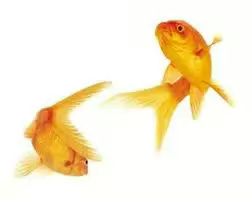 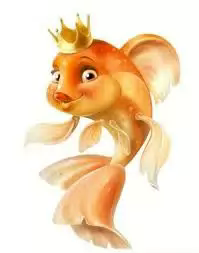 